One Oldham Fund - Children and Young People Grant Application (up to £200)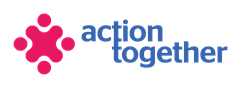 Section One: Your OrganisationSection Two: Your projectSection Three: Supporting DocumentsPlease provide a copy of any of the following documents that you have.  Dependant on the nature of your set up or activities we may need to help you to get these in place if you don’t already have them.Section Four: Grant Declaration I certify that the information contained in this application is correct. I understand that if in any way the information is not correct, the application may be disqualified, or any grant awarded may be repayable on request.If the information changes in any way I will inform Action Together as soon as possible.Please send this application and any supporting documents to funding@actiontogether.org.uk Name of Organisation:Company House/Charity Reg. number (if you have one):Address of Organisation:	Website / social media details:Contact Details:Main Contact	Second ContactName:Position in group:Telephone Number:Mobile Number:Email address:Yes NoAre you based, working or volunteering in the Oldham Borough?Please tick the area (s) that will benefit from your help  Oldham Central St Marys, Alexandra and Coldhurst  Chadderton, Werneth  Royton, Shaw & Crompton  Saddleworth, Lees, St James, Waterhead  Failsworth, Hollinwood, Medlock Vale and Fitton HillDo you have a set of rules about how you will work together? (It’s ok if you’re a newly formed group and don’t have this.)Do you have a bank account in the group’s name with at least two unrelated signatories? (we can find a solution if you don’t)Does your project involve working with vulnerable adults & children?Will your project comply with government guidance on helping safely during Covid -19? (Please see the information referred to in our guidance notes)What is the name of your project?What is your idea / what will you do with the grant?  Please also tell who you will be helping? Also, what will you spend the money on?                                                                                                                                          You may also send us a short video or some pictures to support your application. If you wish to send a video please contact funding@actiontogether.org.uk as it is not possible to send this by e mail.What is your idea / what will you do with the grant?  Please also tell who you will be helping? Also, what will you spend the money on?                                                                                                                                          You may also send us a short video or some pictures to support your application. If you wish to send a video please contact funding@actiontogether.org.uk as it is not possible to send this by e mail.What is your idea / what will you do with the grant?  Please also tell who you will be helping? Also, what will you spend the money on?                                                                                                                                          You may also send us a short video or some pictures to support your application. If you wish to send a video please contact funding@actiontogether.org.uk as it is not possible to send this by e mail.How many people will directly benefit from the project?How many people will directly benefit from the project?How much money are you applying for?How much money are you applying for?When will your project take place? Please include an approximate start and end dateWhen will your project take place? Please include an approximate start and end dateWhich of the following outcomes for children, young people and families does your project aim to improve (please tick up to two)Which of the following outcomes for children, young people and families does your project aim to improve (please tick up to two)Which of the following outcomes for children, young people and families does your project aim to improve (please tick up to two)Mental and physical healthMental and physical healthSecure housingSecure housingFinancial StabilityFinancial StabilityPromoting recovery and reducing harm from substance abusePromoting recovery and reducing harm from substance abuseFamily relationshipsFamily relationshipsChildren safe from abuse and exploitationChildren safe from abuse and exploitationCrime prevention and tackling crimeCrime prevention and tackling crimeSafe from domestic abuseSafe from domestic abuseGetting a good educationGetting a good educationGood early years developmentGood early years developmentSupporting information  Details of a bank account in the organisation’s name with at least two unrelated signatories  Insurance details (if applicable) (public liability and employers’ liability)  Safeguarding policyMain contact for this project:Role within organisation:Enter name to confirm agreement (instead of a signature)Date:Other senior contact for the organisation Role within organisation:Enter name to confirm agreement (instead of a signature)Date: